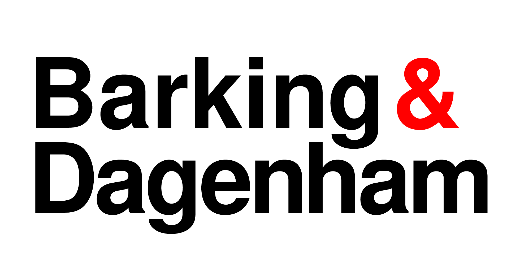 LICENSING ACT 2003 NOTICE OF APPLICATION FOR A MINOR VARIATION TO A PREMISES LICENCE Notice is given that ……………has applied to the London Borough of Barking & Dagenham on (date applied) for a minor variation to a Premises Licence under Section 41a of the Licensing Act 2003 for:Anyone who wishes to make representations regarding this application must give notice in writing to the: Licensing Department, Regulatory Service, Barking Town Hall, 1 Clock House Avenue, Barking IG11 7LU or by email to licensing@lbbd.gov.uk Representations must be received by:End of consultation date – The Application Record and Register may be viewed during normal office hours at the above address or at www.lbbd.gov.uk.The Licensing Authority must receive representations by the date given above. The Licensing Authority will have regard to any such representation in considering the application. It is an offence, under section 158 of the Licensing Act 2003, to knowingly or recklessly make a false statement in or in connection with an application for premises licence.  To do so could result in prosecution and a fine of any amount.PremisesProposed variations: Details of the minor variation